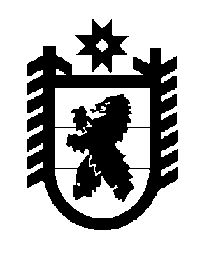 Российская Федерация Республика Карелия    ПРАВИТЕЛЬСТВО РЕСПУБЛИКИ КАРЕЛИЯПОСТАНОВЛЕНИЕ                                 от  15 февраля 2016 года № 51-Пг. Петрозаводск О размерах регионального стандарта стоимости жилищно-коммунальных услуг на первое полугодие 2016 года 
по муниципальным образованиям в Республике КарелияПравительство Республики Карелия постановляет:1. Установить размеры регионального стандарта стоимости жилищно-коммунальных услуг на первое полугодие 2016 года по муниципальным образованиям в Республике Карелия согласно приложению.2. Настоящее постановление распространяется на правоотношения, возникшие с 1 января 2016 года.           Глава Республики  Карелия                       			      	        А.П. Худилайнен